Jermyn BoroughCouncil Meeting 6/15/2023The Jermyn Borough Council held a council meeting on Thursday, June 17,2023 at 7:00 pm in the Council Chambers of the Jermyn Borough Building, 440 Jefferson Ave. Jermyn, PA  18433.The meeting was called to order by President Frank Kulick with the Pledge of Allegiance. On roll call, the following members were present: Frank Kulick, Jeff Morcom, Carl Tomaine, Chris Cook. Attorney representative Brendan Fitzgerald was also present. Trish Dabney, Kevin Napoli, Robert Hunt Mayor Fuga  Nicole Stephens, KBA, Bob Chase, NEIC, Jim Perry, Stanley Hallowich, were absent. Robert Hunt arrived- 7:01pmMinutes:  A motion was made by J. Morcom to accept the minutes of 5/18/23 as presented.  Seconded R. Hunt.  All in favor, motion carried.Kevin Napoli arried- 7:04pmTreasurer’s Report/Bills Payable:  S. Lee read the treasurer’s report:Current AssetsChecking/SavingsAmerican Rescue Plan Fund 	135,716.78Capital Reserve – DPW		   10,728.61Capital Reserve - Police 		     5,154.82Crime Watch Fund 		        222.69General Fund – Community	 282,290.08General Fund - FNB 		     7,613.56Holiday Lights Fund		     1,459.09Investment - General Fund	     1,032.48Investment - Liquid Fuels 	   22,732.96Investment - Paving Fund 	     1,043.21Investment - Recycling 		        114.04Investment - Refuse 		        162.60Liquid Fuels - FNB 		   54,077.67Petty Cash 			        223.00Recreations Fund 		  26,721.85Recycling - Community 		     1,926.07Refuse Checking - FNB 		239,718.08Total Checking/Savings 		790,937.59Current LiabilitiesAccounts Payable200000 · Accounts Payable 	6,463.31									Long Term Debt		239,813.15 A motion was made to accept treasurer’s report and pay bills by J. Morcom. Seconded by C. Tomaine. All members in favor. Motion carried.Ratify Bill Paid on 6/5/23: Motion was made to accept bills paid on 6/5/23 by C. Tomaine. Seconded by J. Morcom. All in favor, motion carried.Secretary Report: S. Lee Reported to council the following information.Opening the CD for the Jermyn 150 Donation has been completedMailed out letters to delinquent garbage residents, on May 26th, I have been working with the tax claim bureau weekly on updating the lock list for JP Mascaro’s. with that said we have been able to get the past due balance down from $28,219.02 to $14,022.82. As of 5/25/23 the Light pole was back ordered 15 weeks, and light was at 10 weeks.Advertisement was done and published on 6/1/23 for amendment to pave cut ordinanceI have been working on and have completed updating our quick books chart of accounts, as this was something our financial auditor has mentioned in our report the last two years so hopefully, they are pleased with our 2023 submission at the end of this year.Correspondence:  F. Kulick read a thank you card received from the Fuga family  Public Comment: Bill Langman, addressed council asking why we had no flags out for flag day. S. Lee advised that the bucket truck was down and DPW was not able to put them up.Aslo a resident on washington ave questioned as to whomes responsibility are the trees, as there is one outside her residents that has now grown into the electrical wires that she would like to have addressed. K. Napoli advised her that she would be able to call PPL about the issue and they would come out to trim the branches back from the wires for her. We then had John Barcarola who is the realestate agent, he is currently working with multiple parts that are interested in purchasing the property. He just wanted to introduce himself, so that if council has any questions or concerns they are more than welcome to reach out to him or if anyone has any ideas of what they would like to see brought to the town. Finally, was John Mark from Washington Ave. wanted to address his issue with the garbage fees for his residents. He had converted the inside of the residents from a double unit to a single unit, he does not want to have to remove one of his meters outside to have the home reassessed as a single dwelling. As down the road and when his mother is no longer living with him, he would like to have it converted back to a double unit. B. Fitzgerald advised that he would help reach out to the assessors’ office to confirm what would qualify him as a single unit instead of a double unit. Professional Reports:  Police: NoneFire: NoneEMA: NoneSolicitor: B. Fitzgerald advised that the Garbage citations would for those who have not yet paid their delinquent garbage fees would now be up. Starting tomorrow citations will start to be issued to those who are in violation. Code Enforcement: NoneGrants: NoneZoning: Absent Engineer: AbsentTax Collector: Absent Mayor: AbsentCommittee Reports: Planning Commission: NonePublic Safety: NoneFinance: None Shade Tree: S. Lee advise they will be doing the free concert in the park July 30th, and they will be having this year’s town wide yard sale Saturday August 19th and Sunday August 20th.Rec: S. Lee advised that the Gym floor will be getting refinished the end of October and will need to be closed for 10 days. Also, she has reached out to Cal Mal Vending about getting new vending machines for out in the hallway, which they should be bringing in the next couple of weeks.Grants: NoneMS4: NoneDPW: absentPave Cut Ordinance: K. Napoli made A motion to pass Ordinance #08-2023 amending the pave cut ordinance no. 19-2018 to expanding the scope of permitted work stoppages and borough designees permitted to issue work stoppage orders. Seconded by J. Morcom. All in favor, motion carried.Woodlands Sewer Project: F. Kulick advised that he has spoken with KBA, and they are working on down sizing the plans we have for now to use the grant funding we have been given as it is not enough to cover everything that was in the original plans. We will continue to look for further funding but this project may need to be broken out into further parts to ensure that everything gets done. DPW Garage Floor: F. Kulick asked where we are at with the garage floor. S. Lee advise that the contracts have been signed and all paperwork has been completed we are just waiting on the contractor to advise when they will be coming.Pension Audit: S. Lee brought to councils’ attention that we had two findings on our five-year pension audit. Both findings have been addressed and corrected for the pension funds. And any corrections that where needed within the office have also been corrected so moving forward, we should not have any issues. MS4: F. Kulick advised council that we are having issues with our MS4 paperwork. He has reached out to KBA about helping us to correct and update our paperwork to make sure we are complying. This will obviously come at a cost to the borough; however, it would be less then the fine we could receive if this is not corrected and done properly.New Business:  K. Napoli made a motion to accept the grant administration agreement between the Borough and Ashburn Advisors. Seconded by J. Morcom. All in favor, motion carried.J. Morcom made A motion to pass Resolution #09-2023 authorizing the submission of a DCED flood mitigation program grant application for the Rushbrook creek project – phase 1. Seconded by C. Cook All in favor, motion carried.Executive Session:  Council convened into executive session at 7:40 pm for to discuss litigation matters. Council reconvened from executive session at 8:07 pm.                                                                                                                                                                                                                                                                                                                                                                                                                                                                                                                                                                                                                                                                                                                                                                                                                                                                                                                                                                                                                                                                                                                                                                                                                                                                                                                                                                                                                                                                                                                                                                                                                                                                                                                                                                                                                                                                                                                                                                                                                                                                                                                                                                                  Old Business:  None Adjournment:   A motion was made to adjourn by K. Napoli. Seconded by J. Morcom. All members in favor. The meeting adjourned at 8:08 pm.Respectfully submitted,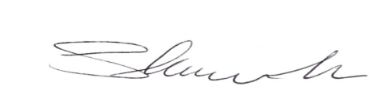 Shannon Lee, Secretary/ Treasurer